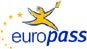  EuropassLebenslauf Hier Foto einfügen. Falls nicht relevant, Spalte bitte löschen (siehe Anleitung)Angaben zur Person Nachname(n) / Vorname(n)Nachname  VornameNachname  VornameAdresse(n)Straße, Hausnummer, Postleitzahl, Ort, Staat Straße, Hausnummer, Postleitzahl, Ort, Staat TelefonMobil: (Falls nicht relevant, bitte löschen (siehe Anleitung)Fax(Falls nicht relevant, bitte löschen (siehe Anleitung)(Falls nicht relevant, bitte löschen (siehe Anleitung)E-mail(Falls nicht relevant, bitte löschen (siehe Anleitung)(Falls nicht relevant, bitte löschen (siehe Anleitung)Staatsangehörigkeit(en)(Falls nicht relevant, bitte löschen (siehe Anleitung)GeburtsdatumGeschlechtGewünschte Beschäftigung / Gewünschtes BerufsfeldFalls nicht relevant, Rubrik bitte löschen (siehe Anleitung)BerufserfahrungDatumMit der am kürzesten zurückliegenden Berufserfahrung beginnen und für jeden relevanten Arbeitsplatz separate Eintragungen vornehmen. Falls nicht relevant, Zeile bitte löschen (siehe Anleitung)Beruf oder FunktionWichtigste Tätigkeiten und ZuständigkeitenName und Adresse des ArbeitgebersTätigkeitsbereich oder BrancheSchul- und berufsbildungDatumMit der am kürzesten zurückliegenden Maßnahme beginnen und für jeden abgeschlossenen Bildungs- und Ausbildungsgang separate Eintragungen vornehmen. Falls nicht relevant, Zeile bitte löschen (siehe Anleitung) Bezeichnung der erworbenen QualifikationHauptfächer/berufliche FähigkeitenName und Art der Bildungs- oder AusbildungseinrichtungStufe der nationalen oder internationalen KlassifikationFalls nicht relevant, Zeile bitte löschen (siehe Anleitung)Persönliche Fähigkeiten und Kompetenzen Muttersprache(n)Muttersprache angeben (falls zutreffend, weitere Muttersprache(n) angeben, siehe Anleitung)Sonstige Sprache(n)SelbstbeurteilungVerstehenVerstehenSprechenSprechenSchreiben Europäisches Referenzniveau (*) HörenLesenAn Gesprächen teilnehmenZusammenhängendes SprechenSpracheSprache(*) Referenzniveau des gemeinsamen europäischen Referenzrahmens(*) Referenzniveau des gemeinsamen europäischen Referenzrahmens(*) Referenzniveau des gemeinsamen europäischen Referenzrahmens(*) Referenzniveau des gemeinsamen europäischen Referenzrahmens(*) Referenzniveau des gemeinsamen europäischen Referenzrahmens(*) Referenzniveau des gemeinsamen europäischen Referenzrahmens(*) Referenzniveau des gemeinsamen europäischen Referenzrahmens(*) Referenzniveau des gemeinsamen europäischen Referenzrahmens(*) Referenzniveau des gemeinsamen europäischen Referenzrahmens(*) Referenzniveau des gemeinsamen europäischen ReferenzrahmensSoziale Fähigkeitenund KompetenzenDiesen Text durch eine Beschreibung der einschlägigen Kompetenzen ersetzen und angeben, wo diese erworben wurden. Falls nicht relevant, Rubrik bitte löschen (siehe Anleitung)Organisatorische Fähigkeiten und KompetenzenDiesen Text durch eine Beschreibung der einschlägigen Kompetenzen ersetzen und angeben, wo diese erworben wurden. Falls nicht relevant, Rubrik bitte löschen (siehe Anleitung)Technische Fähigkeiten und KompetenzenDiesen Text durch eine Beschreibung der einschlägigen Kompetenzen ersetzen und angeben, wo diese erworben wurden. Falls nicht relevant, Rubrik bitte löschen (siehe Anleitung)IKT-Kenntnisse und KompetenzenDiesen Text durch eine Beschreibung der einschlägigen Kompetenzen ersetzen und angeben, wo diese erworben wurden. Falls nicht relevant, Rubrik bitte löschen (siehe Anleitung)Künstlerische Fähigkeiten und KompetenzenDiesen Text durch eine Beschreibung der einschlägigen Kompetenzen ersetzen und angeben, wo diese erworben wurden. Falls nicht relevant, Rubrik bitte löschen (siehe Anleitung)Sonstige Fähigkeitenund KompetenzenDiesen Text durch eine Beschreibung der einschlägigen Kompetenzen ersetzen und angeben, wo diese erworben wurden. Falls nicht relevant, Rubrik bitte löschen (siehe Anleitung)Führerschein(e)Hier angeben, ob Sie einen Führerschein besitzen und wenn ja, für welche Fahrzeugklassen dieser gilt. Falls nicht relevant, Rubrik bitte löschen (siehe Anleitung)Zusätzliche AngabenHier weitere Angaben machen, die relevant sein können, z. B. zu Kontaktpersonen, Referenzen usw. Falls nicht relevant, Rubrik bitte löschen (siehe Anleitung)AnlagenGegebenenfalls Anlagen auflisten. Falls nicht relevant, Rubrik bitte löschen (siehe Anleitung)